Конспект занятия по ознакомлению с окружающим миром по сказке «Теремок»Вторая группа раннего возраста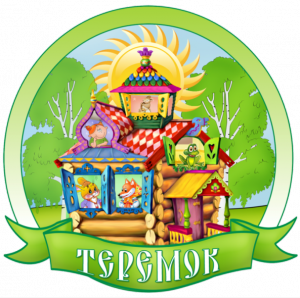 Цель: развивать интерес детей к театрализованной игре, их творческие способности.Задачи:- Продолжать учить детей обыгрывать сказку, выполняя отдельные действия, и произносить реплики персонажей.- Способствовать повышению выразительности речи и движений.- Развивать внимание, память, коммуникативные навыки.-Поддерживать интерес к театрализованным играм, воспитывать дружелюбные взаимоотношения.Предварительная работа: рассматривание иллюстраций, игры с игрушками,  рассказывание и обсуждение содержания сказки.Словарная работа: Мышка – норушка, Лягушка – квакушка, Зайчик – побегайчик, Лисичка – сестричка, Волчок – серый бочок, Медведь.Оборудование: игрушка мышка — норушка, настольный кукольный театр «Теремок»Ход занятия:Воспитатель:Дети, вы хотите отправиться в сказочное путешествие? (ответ детей)Есть у меня волшебный поезд, на нем мы и отправимся в наше путешествие на сказочную поляну. А для этого повторяем вместе со мной такие волшебные слова:Поезд наш по лесу мчится,Что же с нами приключится?( Дети строятся в поезд и под музыку едут на поляну, садятся на стульчики)Воспитатель: Закрывайте быстро глазки,Чтобы очутиться в сказке.(Дети попадают в сказку).Воспитатель:В сказку с вами мы попали, а в какую, отгадайте:Воспитатель:Стоит домик у дорожки,Разноцветные дорожки,Звери в домике живут,Как же домик тот зовут?Дети: Теремок.Воспитатель:Молодцы, ребята, вы правильно отгадали загадку.Любят сказки все на свете,Любят взрослые и дети.Можно сказку почитать,Ну а лучше поиграть.Ой- ой — ой, кто это к нам сегодня еще пришел? (появляется игрушка Мышка — норушка).Дети: Мышка.Воспитатель: Здравствуй, Мышка! Здравствуйте, ребята. Хочу вам рассказать и показать русскую народную сказку «Теремок».Мышка:  Садитесь на стульчики, я вам расскажу сказку.(Показ сказки «Теремок» с помощью настольного театра.)Стоит в поле теремок-теремок.Он не низок, не высок, не высок.Бежит мимо мышка-норушка.Увидела теремок, остановилась и спрашивает:Кто, кто в теремочке живёт?Кто, кто в  невысоком живёт?Никто ей не ответил, и осталась мышка жить в теремке. Скучно ей одной жить в теремке, поэтому мышка хочет с вами поиграть.Игра- знакомство с детьми.Воспитатель: Покажите ребята, где же у вас ладошки.Дети: Дети показывают ладошки, мышка здоровается с каждым ребенком прикасаясь к ладошкам.Мышка: Здравствуй, Дарина, здравствуй Юра, и т. д.Воспитатель: Так и осталась жить мышка в теремке. Бежала мимо домика лягушка, остановилась и спрашивает:«Кто, кто в теремочке живёт?Кто, кто в невысоком живёт?»« Я, мышка – норушка, а ты кто?»«Я, лягушка – квакушка, давай вместе жить».Стали они вместе жить. Играть стало веселее. Давайте покажем, как лягушка квакает, и как она прыгает.Дети: Ква- ква, ква – ква.Воспитатель: Вдруг бежит мимо теремка зайка, остановился и спрашивает:«Кто, кто в теремочке живёт, кто- кто в невысоком живёт?»«Я, мышка – норушка, Я, лягушка – квакушка, а ты кто?»« А я зайка – побегайка, давайте вместе жить».«Я, лягушка – квакушка, давай вместе жить».Так и остался заяц с мышкой и лягушкой. Зайка тоже очень любил играть и научил играть в его любимую игру мышку и лягушку. Давайте и мы с ними поиграем. Зайчик приглашает нас на полянку.Дети: Дети за воспитателем идут на коврик(полянку)Подвижная игра «Зайка»На все слова игры дети имитируют движения вместе с воспитателем.Зайка серенький сидитИ ушами шевелит.Вот так, вот такОн ушами шевелит.Зайке холодно сидеть,Надо лапочки согреть.Вот так, вот такНадо лапочки согретьЗайке холодно стоять,Надо зайке поскакать.Вот так, вот такНадо зайке поскакать.Скок – скок , скок – скок, надо зайке поскакать.(Скачут обратно и садятся на стульчики)Воспитатель: А теперь садитесь слушать, что было дальше. Бежала мимо домика лисичка – сестричка, остановилась и спрашивает:«Кто, кто в теремочке живет,Кто, кто в невысоком живет?»«Я, мышка - норушка». – «Я, лягушка-квакушка». – «А я зайка- побегайка. А ты кто?» - «Я лисичка – сестричка, давайте вместе жить». Стали звери все вместе жить. А лиса – то хитрая. И решила она поиграть с животными. Давайте покажем, как лисичка хвостиком виляет, как она хитро_хитро смотрит (моргают глазками)Вот живут все звери вместе, играют. Бежал мимо серый волк – зубами щелк. Остановился он около теремка и спрашивает:«Кто, кто в теремочке живет,Кто в  невысоком живет?»«Я, мышка - норушка». – «Я, лягушка-квакушка». – «А я зайка- побегайка» - «Я лисичка – сестричка». – « А я волк – зубами щелк, давайте вместе жить»!Давайте покажем, как волк зубками щелкает. «Щелк - щелк».Дети: Повторяют движения за воспитателем.Воспитатель: Живут звери все вместе, песни поют. И вот как-то мимо теремка шел медведь, подошел он к теремку и спрашивает:«Кто  ,кто в теремочке живет,Кто, кто в  невысоком живет?»«Я, мышка - норушка». – «Я, лягушка-квакушка». – «А я зайка- побегайка» - «Я лисичка – сестричка». – «А я волк – зубами щелк, а ты кто?» - «А я медведь косолапый, давайте вместе жить! Я вам интересную игру покажу».Воспитатель: Давайте ребята пойдем, посмотрим какую игру нам  медведь хочет показать.Подвижная игра «Мышка косолапый»Дети повторяют все движения за воспитателем.Воспитатель: Давайте встанем и вместе с мишкой будем петь.Дети: Вместе с воспитателем поют песнюВоспитатель: В конце песни задевает стол и опрокидывает настольный театр.Ой – ой – ой сломался наш теремок. Давайте все вместе дружно построим новый теремок для наших зверят.Дети: Строят новый теремок (при необходимости воспитатель помогает детям).Воспитатель: Какие молодцы, построили новый теремок. Звери говорят вам большое спасибо!Зверята, а мы с ребятами хотим для вас песню спеть.Дети: Вместе с воспитателем поют песню «Теремок».Стоит в поле теремок-теремокон не низок не высок — не высокМышка — норушка там зерно толчет,а лягушка пирожки печет.Мышка: Ребята вам понравилась сказка.Дети: Да!Воспитатель: А какую сказку я вам рассказала?Дети: Теремок.Воспитатель: Вот какие молодцы, отгадали.Вот мы с вами побывали в волшебном лесу, поиграли с зверятами и послушали сказку «Теремок». Но нам нам пора обратно вернуться в нашу группу.Мышка - норушка зовет нас на поляну.Ребята, закройте глазки. Покружились: Раз, два, три в группу ты вернись. Откройте глазки. Вот и мы вернулись в нашу группу. У нас есть вот такие замечательные кубики (воспитатель показывает строительный материал), вы можете из них еще построить большой теремок.Спасибо ребята. Можете идти поиграть.